主日講題：真理傳揚萬邦經    文：以賽亞書 42 章 1-9 節詩    歌：Happy Day、從亙古到永遠、十字架 報告事項【歡迎】第一次來參加聚會的新朋友和弟兄姊妹，我們在主裡竭誠歡迎；請簡短自我介紹，讓我們認識您；邀請會後留下共享愛筵，加入教會愛的大家庭。主日愛筵後1:30-2:30召開教會同工月會，此次由[講台&敬拜]團隊及[總務&財務]團隊，分別在社區教室及餐廳開會。主日愛筵後1:00-2:30召開兒主會議，在教會二樓辦公室，請兒主老師們預留時間參與。主日聚會時，後三排的坐位請留給聚會中需上化妝室的長青長輩及帶幼兒的家庭。當有慕道朋友來到我們當中，好好的接待正是傳福音的機會。在大使命的呼召中，讓我們專注在我們個人”家族”的成員及”小組”的肢體上。10/27(日)下午1:15-6:00后里”鳳凰山步道”之旅，歡迎社青及家庭小組的弟兄姊妹及小朋友參加，一同來流流汗吹吹風!自行開車，自備茶水，不收費用，分享車輛坐位，報名洽賜郎&瓊馨伉儷。代禱事項感謝主10/10-12在楊梅東森會館舉辦的聚會處聯合退修會圓滿結束，合計12間教會207位肢體參加，主藉著講員趙約翰伉儷有滿滿的供應，講台錄音將在各群組分享。明年將由惠來里教會主辦，大會主席為鴻昌弟兄，讓我們同心協力來參與此聖工。為順堯弟兄(豆花)的父親，口腔癌的化療及電療，求主的大能醫治，並使家人有機會能接受信仰！為慶忠弟兄代禱，上週工作意外，左手腳受傷，已住院開刀，求主醫治。【教會上週奉獻收入】：主日奉獻 1,360 元/ 什一奉獻 24,400 元/ 感恩奉獻1,000元/ 合計 26,760元 兒童主日學 暨 學青團契 1. 為兒主小朋友們禱告，求主賜下一顆單純渴慕真理的心。為所有兒主同工代禱，身心靈都健壯，帶給孩子們美好的榜樣。2. 青少契需要有更多有負擔並願意服事青少年的輔導加入，求神為我們預備合適的同工。3. 求神賜給我們智慧開拓青少年事工，在傳福音的事上更加積極，也求神賜下講信息創意給輔導，使我們能按著正意宣講神的話又能幫助青少年有願意聆聽的心！4. 為大四的立仁、以樂、鈞緯、寬祐、重光、佩霓、芳琳、唯庭、牧謙，不論是在實習、預備研究所、尋求未來方向當中，都能走在主的心意中，並能明白神在他們各人生命中的命定和呼召。長青講題：                  經    文：  長青團契 暨 惠來關懷服務協會 賴彩琴媽媽右手臂旋轉肌腱破裂舊傷復發，疼痛難眠，願主安慰醫治。為慧雯、慧萍的母親黎翠貞媽媽，因消化道再出血造成血紅素偏低，住院治療中求主保守。為唐媽媽腰椎第九節骨裂，牽動肋骨異常疼痛，已住院治療，求主憐憫醫治。協會志工將於11月1-5日到越南下龍灣旅遊，有32人參加，求主保守路程平安喜樂！ 眾教會 暨 台灣基督徒聚會處差傳協會(TCAM) 中科教會：為中科眾長老身心靈健康、按著聖經真理同心合意事奉來禱告；為 9/21開始的八門訓練中心課程感謝與祈求，求主保守師生平安，同受造就。虎尾教會：修繕事工工程進度平安、順利進行。教會歷史調查和修復記錄也能在年底順利完成。弟兄姊妹各司其職，同心喜樂的服事。求 神帶領讚美操、虎科大校園福音事工、兒童主日學 。差傳協會：求主賜福訓練中心屬靈的資源能造就更多的弟兄姊妹，成為眾教會的幫助。真理傳揚萬邦               ◎黃氣財弟兄經文：以賽亞書 42 章 1-9 節大綱：1. 僕人的工作2. 以真實傳揚公理3. 已經成就了＊教會立場＊政治：我們尊重不同的政治見解，但請不要在聚會及群組中談論政治議題和立場。推銷：我們尊重保險、理財、直銷等從業人員，他們可以簡單介紹自己的職業，但不宜主動推銷，若弟兄姊妹有需要，再自願性地向他們詢問或購買。借貸：弟兄姊妹之間不宜有任何借貸、投資的行為，若私下有借貸、投資的關係，請自行負責。互助會：若有弟兄姊妹起會或跟會，純屬個人行為，請勿在教會及小組中主動邀人加入互助會。教會 聚會表惠來關懷服務協會 聚會表 為維護聚會品質，手機請調為震動，將Line的聲音關掉。主日請於10：15進入會堂後，學習以安靜的心等候神，盡量不在會堂裡交談，並求主加添渴慕與追求，讓每位會眾單單遇見主。 財團法人惠來里基督徒聚會處Hui Lai Li Christian Assembly第1224期2019年10月20日 主    日    週  報第1224期2019年10月20日地址：台中市西屯路二段208巷3號 （塔木德飯店旁的機車行巷內）電話：（04）2311-3896       傳真：（04）2312-7514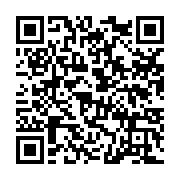 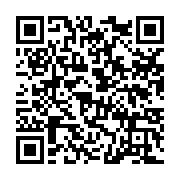 Email: hll.church@gmail.com   網站：hllchurch.org統編：7895-2779           惠來里基督徒聚會處     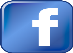 異象：傳揚福音．成全聖徒．建立教會．候主再臨 今年主題：奉獻生命活石，建造神的教會  本週讀經進度：提摩太前書第五章 地址：台中市西屯路二段208巷3號 （塔木德飯店旁的機車行巷內）電話：（04）2311-3896       傳真：（04）2312-7514Email: hll.church@gmail.com   網站：hllchurch.org統編：7895-2779           惠來里基督徒聚會處     異象：傳揚福音．成全聖徒．建立教會．候主再臨 今年主題：奉獻生命活石，建造神的教會  本週讀經進度：提摩太前書第五章 本週下週主日崇拜聚會講員 黃氣財弟兄 羅煜寰弟兄領會、司琴、配唱 偉銘、慧雯、穆辴、淑芬 添立、雅婷、敏恩、微惠插花、錄影、音控 金菊、立箴、佳珍 慧娟、典辰、鈞緯分發週報、愛筵後清理社青小組長青團契 兒童主日學 素玲；微惠、敏恩 威皓、忠益；建美、立箴成人主日學/總招待 明淵/ 明淵 曜同/ 賜郎擘餅/ 遞餅 宙祥/ 明淵、恩浩 光中/ 偉俊、美妹遞杯依玲、瓊馨依玲、柏香本週(10/17)下週(10/24)週四長青崇拜聚會講員野外禮拜：東北角之旅 查經：提摩太前書 第5章領會/查經野外禮拜：東北角之旅 慧娟/秀足.芳娜. 佳蓉愛筵服事野外禮拜：東北角之旅 崇英、金玲、穩吉成人主日學（啟示錄DVD教學）主日上午 09:10-10:10餐廳兒童主日學（小、大 二班）主日上午 10:20-11:50兒主教室主日崇拜堂主日上午 10:30-12:10會堂學青團契 (國中、高中)主日下午 13:15-15:15兒主教室英文查經班週一晚上 19:00~20:30社區教室姊妹會週二上午 09:30-12:30辦公室禱告會週二晚上 07:30-09:00餐廳長青崇拜堂 (台語、慕道、造就三組)週四上午 09:30-12:30會堂社青小組（一組）& 家庭小組（六組）週四、五、六晚上 08:00-10:00家庭/教室大專團契 週六晚上 06:30-08:30三樓晨曦禱告會週一至週五上午07:30-08:30會堂教會核心同工月會第一週主日下午01:30-03:00社區教室惠來合唱團第二週主日下午01:30-03:00會堂兒主同工月會第三週主日下午01:00-02:30餐廳教會同工三月會(六組,每月二組)第三週主日下午01:30-02:30社區教室社青&家庭小組踏青第四週主日下午01:15-06:00大自然社區排舞班週一上午 09:30-11:30會堂社區國畫、書法班週一下午 02:00-04:00社區教室社區長者照顧關懷據點（惠來里&大河里）週二上午 09:30-12:00會堂社區體適能班週二下午 01:30-03:30會堂安養中心配搭週二下午 02:00-04:30(單週)長安安養社區長者照顧關懷據點（鵬程里）週三上午 09:30-12:00活動中心惠來身心障礙關懷據點週三上午 09:30-12:00社區教室志工小組查經班 週三中午 12:30-14:00餐廳高齡長輩肌力養成班週四下午 01:30-03:30會堂關懷訪視、電話問安、陪談、讀經班每日例行辦公室志工教育訓練會議、1919食物銀行每二個月一次餐廳惠來登山社、踏青旅遊 (請參考公佈欄)每一個月一次大自然